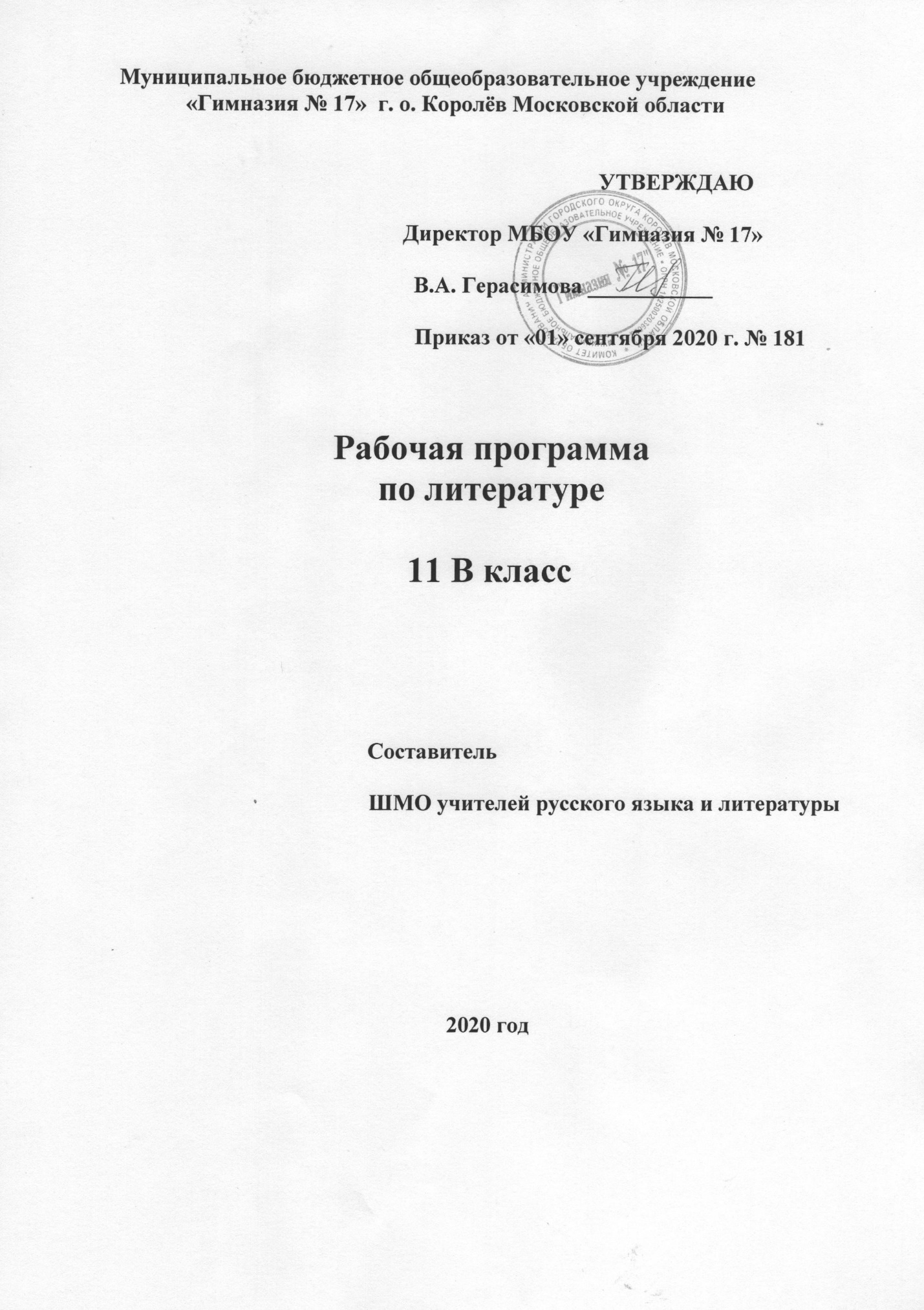                                                   I. Пояснительная записка.Рабочая программа по литературе для 11В класса построена на основе фундаментального ядра содержания среднего общего образования, Основной образовательной программы среднего общего образования МБОУ «Гимназия № 17», Примерной программы среднего общего образования по литературе   и авторской программы под редакцией В.Я.Коровиной (Базовый уровень) (Москва: «Просвещение», 2014г.) и соответствует федеральному компоненту Государственного стандарта и Федеральному базисному учебному плану. Рабочая программа предназначена для изучения литературы на базовом уровне. Учебник: под редакцией В.И.Коровина (Москва: «Просвещение», 2014г.)Программа рассчитана на 68 часов (из расчета 2 учебных часа неделю).II. Требования к подготовке обучающихся.В результате освоения программы обучающиеся научатся: знать (понимать):образную природу словесного искусства;содержание изученных литературных произведений;основные факты жизни и творчества писателей-классиков XIX—XX веков, этапы их творческой эволюции;историко-культурный контекст и творческую историю изучаемых произведений;основные закономерности историко-литературного процесса; сведения об отдельных периодах его развития; черты литературных направлений и течений;основные теоретико-литературные понятия,будут уметь:воспроизводить содержание литературного произведения;анализировать и интерпретировать литературное произведение, используя сведения по истории и теории литературы (художественная структура, тематика, проблематика, нравственный пафос, система образов, особенности композиции, художественного времени и пространства, изобразительно-выразительные средства языка, художественная деталь); анализировать эпизод (сцену) изученного произведения, объяснять его связь с проблематикой произведения;соотносить художественную литературу с фактами общественной жизни и культуры; раскрывать роль литературы в духовном и культурном развитии общества; раскрывать конкретно-историческое и общечеловеческое содержание изученных литературных произведений; связывать литературную классику со временем написания, с современностью и с традицией; выявлять сквозные темы и ключевые проблемы русской литературы;соотносить изучаемое произведение с литературным направлением эпохи; выделять черты литературных направлений и течений при анализе произведения; определять жанрово-родовую специфику литературного произведений; сопоставлять литературные произведения, а также их различные художественные, критические и научные интерпретации;выявлять авторскую позицию, характеризовать особенности стиля писателя;выразительно читать изученные произведения (или фрагменты), соблюдая нормы литературного произношения;аргументированно формулировать свое отношение к прочитанному произведению;составлять планы и тезисы статей на литературные темы, готовить учебно-исследовательские работы;писать рецензии на прочитанные произведения и сочинения различных жанров на литературные темы.III. Содержание учебного предмета.Введение «Поэт в России больше, чем поэт…». Значимость поэзии в жизни общества.Русская литература ХХ вв. контексте мировой культуры. Основные темы и проблемы (ответственность человека за свои поступки, человек на войне, тема исторической памяти, человек и окружающая его живая природа). Обращение к народному сознанию в поисках нравственного идеала. Взаимодействие зарубежной, русской литературы и литературы других народов России, отражение в них “вечных” проблем бытия.Литература конца 19 векаА.П.ЧеховА.П. Чехов. Этапы биографии и творчества. Протест А.П.Чехова против футлярной жизни. «Маленькая трилогия» («Человек в футляре», «Крыжовник», «О любви»). Тема гибели души в рассказе «Ионыч». Рассказы Чехова, своеобразие их тематики и стиля. Проблема ответственности человека за свою судьбу. Мастерство писателя: внимание к детали, «импрессионизм», философская глубина, лаконизм повествования.Действующие лица пьесы «Вишневый сад» и тема ответственности человека за свою судьбу. Конфликт в пьесе «Вишневый сад».  Символический смысл образа вишневого сада. Тема времени в пьесе. Подтекст. Своеобразие жанра. Раневская и Гаев как герои уходящего в прошлое усадебного быта. Разлад между желаниями и реальностью существования – основа конфликта пьесы. Образы Лопахина, Пети Трофимова и Ани. Образы слуг (Яша, Дуняша, Фирс). Внесценические персонажи. Новаторство Чехова-драматурга. Значение творческого наследия Чехова для мировой литературы и театра.Литература начала 20 векаОбзор русской литературы первой половины XX векаТрадиции и новаторство в литературе рубежа XIXХХ вв. Реализм и модернизм. Трагические события первой половины XX в. и их отражение в русской литературе и литературах других народов России. Конфликт человека и эпохи. Развитие реалистической литературы, ее основные темы и герои. Советская литература и литература русской эмиграции. “Социалистический реализм”. Художественная объективность и тенденциозность в освещении исторических событий. Проблема “художник и власть”. И. А. БунинЖизнь и творчество (обзор).Рассказы: «Темные аллеи», «Господин из Сан-Франциско».                                          
            Развитие традиций русской классической литературы в прозе Бунина. “Вечные” темы в рассказах Бунина (счастье и трагедия любви, связь человека с миром природы, вера и память о прошлом). Истинные и ложные ценности. Мечта и реальность мира дельцов. Осуждение бездуховности существования. Острое чувство кризиса цивилизации.Психологизм бунинской прозы. Принципы создания характера. Роль художественной детали. Символика бунинской прозы. Своеобразие художественной манеры Бунина. А. И. КупринЖизнь и творчество (обзор).Повесть «Олеся». Своеобразие мира природы и духовного мира человека, трагедия любви в повести.Повесть «Гранатовый браслет». Своеобразие сюжета повести. Споры героев об истинной, бескорыстной любви. Утверждение любви как высшей ценности. Трагизм решения любовной темы в повести. Символический смысл художественных деталей, поэтическое изображение природы. Мастерство психологического анализа. Роль эпиграфа в повести, смысл финала. М. ГорькийЖизнь и творчество (обзор).Рассказ «Макар Чудра»Рассказ «Старуха Изергиль».Романтизм ранних рассказов Горького. Проблема героя в прозе писателя. Тема поиска смысла жизни. Проблемы гордости и свободы. Соотношение романтического идеала и действительности в философской концепции Горького. Прием контраста, особая роль пейзажа и портрета в рассказах писателя. Своеобразие композиции рассказа.      Серебряный век русской поэзии Серебряный век как своеобразный "русский ренессанс". Литературные течения поэзии русского модернизма: символизм, акмеизм, футуризм. Поэты, творившие вне литературных течений. Символизм Истоки русского символизма. Влияние западноевропейской философии и поэзии на творчество русских символистов. Связь с романтизмом. Понимание символа символистами (задача предельного расширения значения слова, открытие тайн как цель нового искусства). Конструирование мира в процессе творчества, идея “творимой легенды”. Музыкальность стиха. "Старшие символисты" (В. Я. Брюсов, К. Д. Бальмонт, Ф. К. Сологуб) и "младосимволисты" (А. Белый, А. А. Блок).В. Я. БрюсовЖизнь и творчество (обзор).Стихотворения: «Сонет к форме», «Юному поэту», «Грядущие гунны». Основные темы и мотивы поэзии Брюсова. Своеобразие решения темы поэта и поэзии. Культ формы в лирике Брюсова. Акмеизм Истоки акмеизма. Программа акмеизма в статье Н. С. Гумилева "Наследие символизма и акмеизм". Утверждение акмеистами красоты земной жизни, возвращение к “прекрасной ясности”, создание зримых образов конкретного мира. Идея поэта-ремесленника. Н. С. Гумилев Жизнь и творчество (обзор).Стихотворения: «Жираф», «Волшебная скрипка», «Заблудившийся трамвай», «Капитаны». Героизация действительности в поэзии Гумилева, романтическая традиция в его лирике. Своеобразие лирических сюжетов. Экзотическое, фантастическое и прозаическое в поэзии Гумилева. Футуризм Манифесты футуризма, их пафос и проблематика. Поэт как миссионер “нового искусства”. Декларация о разрыве с традицией, абсолютизация “самовитого” слова, приоритет формы над содержанием, вторжение грубой лексики в поэтический язык, неологизмы, эпатаж. Звуковые и графические эксперименты футуристов. Группы футуристов: эгофутуристы (И. Северянин), кубофутуристы (В. В. Маяковский, В. Хлебников), "Центрифуга" (Б. Л. Пастернак).И. СеверянинЖизнь и творчество (обзор).Стихотворения: «Интродукция», «Эпилог» («Я, гений Игорь-Северянин…»),  «Двусмысленная слава». Эмоциональная взволнованность и ироничность поэзии Северянина, оригинальность его словотворчества.Литература 20-30 годов 20 века Литературный процесс 20-х годов XX века. Обзор русской литературы 20-х годов. Б.Лавренёв. «Сорок первый».Тема революции и Гражданской войны в рассказе.А. А. Блок Жизнь и творчество.Стихотворения: «Незнакомка», «Россия», «Ночь, улица, фонарь, аптека…», «В ресторане», «Река раскинулась. Течет, грустит лениво…» (из цикла «На поле Куликовом»), «На железной дороге», «Вхожу я в темные храмы…», «О, я хочу безумно жить…», «Скифы».Мотивы и образы ранней поэзии, излюбленные символы Блока. Образ Прекрасной Дамы. Романтический мир раннего Блока, музыкальность его стихотворений. Тема города в творчестве Блока. Образы “страшного мира”. Соотношение идеала и действительности в лирике Блока. Тема Родины и основной пафос патриотических стихотворений. Тема исторического пути России в цикле “На поле Куликовом” и стихотворении “Скифы”. Лирический герой поэзии Блока, его эволюция. Поэма «Двенадцать». История создания поэмы, авторский опыт осмысления событий революции. Соотношение конкретно-исторического и условно-символического планов в поэме. Сюжет поэмы, ее герои, своеобразие композиции. Строфика, интонации, ритмы поэмы, ее основные символы. Образ Христа и многозначность финала поэмы. Авторская позиция  и способы ее выражения в поэме.С. А. ЕсенинЖизнь и творчество.Стихотворения: «Гой ты, Русь, моя родная!..», «Не бродить, не мять в кустах багряных…», «Мы теперь уходим понемногу…», «Письмо матери», «Спит ковыль. Равнина дорогая…», «Шаганэ ты моя, Шаганэ…», «Не жалею, не зову, не плачу…», «Русь Советская»,  «Письмо к женщине», «Собаке Качалова», «Я покинул родимый дом…», «Неуютная жидкая лунность…».Традиции А. С. Пушкина и А.В. Кольцова в есенинской лирике. Тема родины в поэзии Есенина. Отражение в лирике особой связи природы и человека. Цветопись, сквозные образы лирики Есенина. Светлое и трагическое в поэзии Есенина. Тема быстротечности человеческого бытия в поздней лирике поэта. Народно-песенная основа, музыкальность лирики Есенина. В. В. Маяковский Жизнь и творчество.Стихотворения: «А вы могли бы?», «Послушайте!», «Скрипка и немножко нервно», «Лиличка!», «Юбилейное», «Прозаседавшиеся». Стихотворения: «Нате!», «Разговор с фининспектором о поэзии», «Письмо Татьяне Яковлевой».Маяковский и футуризм. Дух бунтарства в ранней лирике. Поэт и революция, пафос революционного переустройства мира. Новаторство Маяковского (ритмика, рифма, неологизмы, гиперболичность, пластика образов, неожиданные метафоры, необычность строфики и графики стиха). Особенности любовной лирики. Тема поэта и поэзии, осмысление проблемы художника и времени. Сатирические образы в  творчестве Маяковского. М. И. ЦветаеваЖизнь и творчество (обзор).Стихотворения: «Моим стихам, написанным так рано…», «Стихи к Блоку» («Имя твое – птица в руке…»), «Кто создан из камня, кто создан из глины…», «Тоска по родине! Давно…»,  «Идешь, на меня похожий…», «Куст».Основные темы творчества Цветаевой. Конфликт быта и бытия, времени и вечности. Поэзия как напряженный монолог-исповедь. Фольклорные и литературные образы и мотивы в лирике Цветаевой. Своеобразие поэтического стиля. А. А. АхматоваЖизнь и творчество.Стихотворения: «Песня последней встречи», «Сжала руки под темной вуалью…», «Мне ни к чему одические рати…», «Мне голос был. Он звал утешно…», «Родная земля», «Я научилась просто, мудро жить…», «Бывает так: какая-то истома…».Отражение в лирике Ахматовой глубины человеческих переживаний. Темы любви и искусства. Патриотизм и гражданственность поэзии Ахматовой. Разговорность интонации и музыкальность стиха. Фольклорные и литературные образы и мотивы в лирике Ахматовой. Поэма «Реквием». История создания и публикации. Смысл названия поэмы, отражение в ней личной трагедии и народного горя. Библейские мотивы и образы в поэме. Победа исторической памяти над забвением как основной пафос “Реквиема”. Особенности жанра и композиции поэмы, роль эпиграфа, посвящения и эпилога.Б. Л. Пастернак Жизнь и творчество (обзор).Стихотворения: «Февраль. Достать чернил и плакать!..», «Определение поэзии», «Во всем мне хочется дойти…», «Гамлет», «Зимняя ночь», «Снег идет», «Быть знаменитым некрасиво…».Поэтическая эволюция Пастернака: от сложности языка к простоте поэтического слова. Тема поэта и поэзии (искусство и ответственность, поэзия и действительность, судьба художника и его роковая обреченность на страдания). Философская глубина лирики Пастернака. Тема человека и природы. Сложность настроения лирического героя. Соединение патетической интонации и разговорного языка.М. А. БулгаковЖизнь и творчество.Роман «Мастер и Маргарита».История создания и публикации романа. Своеобразие жанра и композиции романа. Роль эпиграфа. Эпическая широта и сатирическое начало в романе. Сочетание реальности и фантастики. Москва и Ершалаим. Образы Воланда и его свиты. Библейские мотивы и образы в романе. Человеческое и божественное в облике Иешуа. Фигура Понтия Пилата и тема совести. Проблема нравственного выбора в романе. Изображение любви как высшей духовной ценности. Проблема творчества и судьбы художника. Смысл финальной главы романа. М. А. Шолохов Жизнь и творчество.«Донские рассказы». Трагедия гражданской войны.Роман-эпопея «Тихий Дон» (обзорное изучение).История создания романа. Широта эпического повествования. Сложность авторской позиции. Система образов в романе. Семья Мелеховых, быт и нравы донского казачества. Глубина постижения исторических процессов в романе. Изображение гражданской войны как общенародной трагедии. Тема разрушения семейного и крестьянского укладов. Судьба Григория Мелехова как путь поиска правды жизни. "Вечные" темы в романе: человек и история, война и мир, личность и масса. Утверждение высоких человеческих ценностей. Женские образы. Функция пейзажа в романе. Смысл финала. Художественное своеобразие романа. Язык прозы Шолохова. Обзор русской литературы второй половины XX векаВеликая Отечественная война и ее художественное осмысление в русской литературе и литературах других народов России. Новое понимание русской истории. Влияние «оттепели» 60-х годов на развитие литературы. Литературно-художественные журналы, их место в общественном сознании. Тема коллективизации раскулачивания русского крестьянства. «Лагерная» тема. «Деревенская» проза. Постановка острых нравственных и социальных проблем (человек и природа, проблема исторической памяти, ответственность человека за свои поступки, человек на войне). Обращение к народному сознанию в поисках нравственного идеала в русской литературе и литературах других народов России.Поэтические искания. Развитие традиционных тем русской лирики (темы любви, гражданского служения, единства человека и природы). А. Т. Твардовский Жизнь и творчество (обзор).Стихотворения: «Вся суть в одном-единственном завете…», «Памяти матери», «Я знаю, никакой моей вины…»,  «Дробится рваный цоколь монумента...», «О сущем».Исповедальный характер лирики Твардовского.  Служение народу как ведущий мотив творчества поэта. Тема памяти в лирике Твардовского. Роль некрасовской традиции в творчестве поэта.М. А. Шолохов«Судьба человека». Образ воина-труженика. Жизненный путь Андрея Соколова.В. В. БыковПовесть «Сотников».Нравственная проблематика произведения. Образы Сотникова и Рыбака, две “точки зрения” в повести. Образы Петра, Демчихи и девочки Баси. Авторская позиция и способы ее выражения в произведении. Мастерство психологического анализа.  Литература 50-90 годов 20 века (22 ч.)В.Тендряков.           Жизнь и творчество (обзор).            Рассказы: «Пара гнедых», «Хлеб для собаки», «Параня».Тема коллективизации в рассказе «Пара гнедых». Тема трагической судьбы крестьянства в рассказе «Хлеб для собаки». Своеобразие раскрытия “лагерной” темы в рассказе «Параня».А. И. Солженицын         Жизнь и творчество (обзор).Рассказ «Матрёнин двор»Изображение народного характера и картин послевоенной деревни в рассказе «Матрёнин двор». Образ рассказчика. Тема праведничества в рассказе.В.П.Астафьев. Жизнь и творчество (обзор).Рассказ «Царь-рыба».Взаимоотношения человека и природы. Ответственность человека за свои поступки. Мифологическое оживление природы и её возмездие за   безнравственность.В. Г. Распутин         Жизнь и творчество (обзор).Повесть «Прощание с Матерой».Проблематика повести и ее связь с традицией классической русской прозы. Тема памяти и преемственности поколений. Образы стариков в повести. Проблема утраты душевной связи человека со своими корнями. Символические образы в повести. Обзор литературы последнего десятилетия . Основные тенденции современного литературного процесса. Постмодернизм. Последние публикации в журналах, отмеченные премиями, получившие общественный резонанс, положительные отклики в печати. Современная проза, поэзия. Зарубежная литература. Э.М.Хемингуэй.                                                                                                                                              
          Слово о писателе и его романах «И восходит солнце», «Прощай, оружие!» Духовно-нравственные проблемы повести «Старик и море».Э.М.Ремарк.                                                                                                                                   
          «Три товарища». Трагедия и гуманизм повествования. Своеобразие художественного стиля писателя.IV. Календарно – тематическое планирование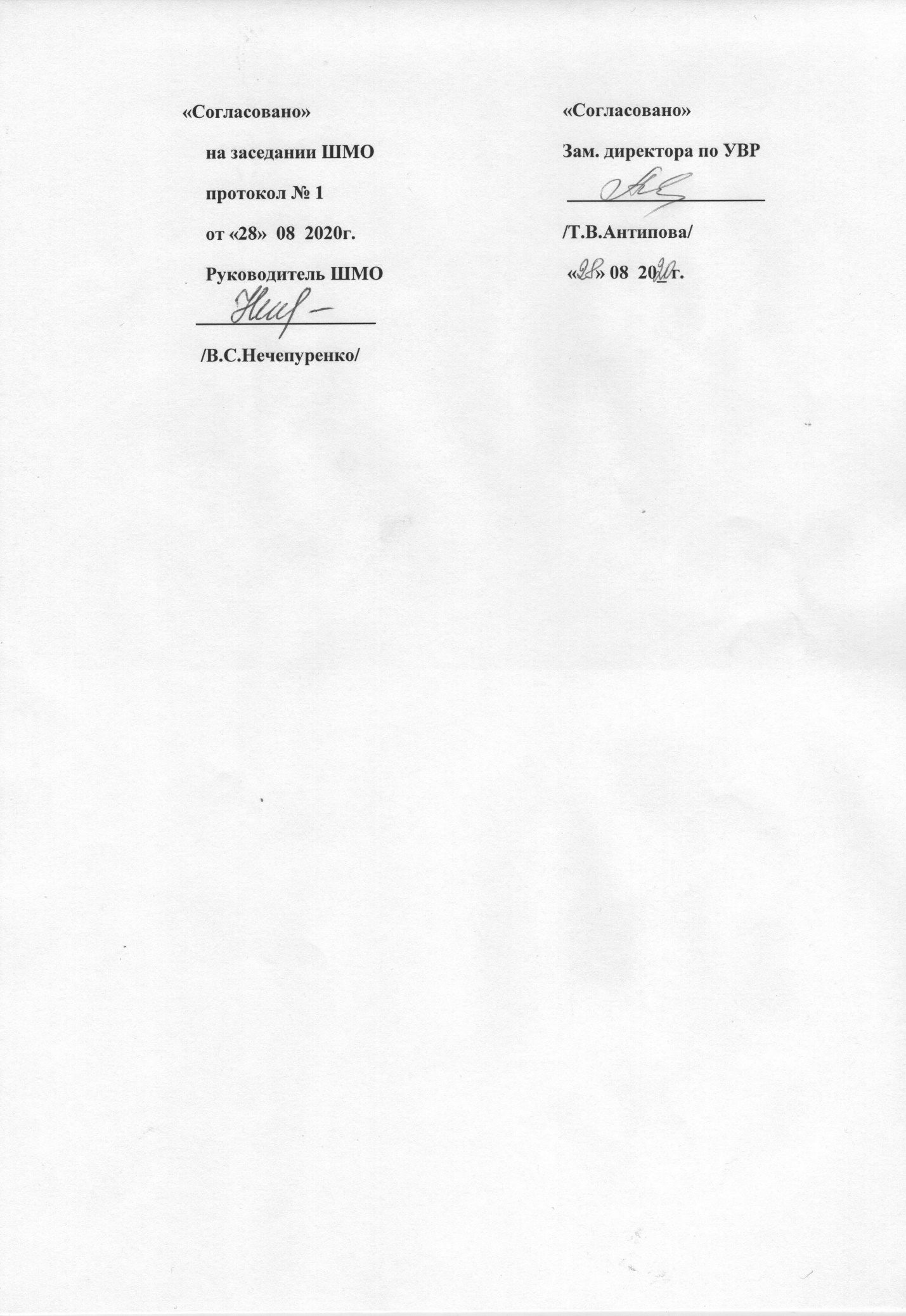 №Тема урокаКоли-чество часовПлани-руемая датаФакти-ческая датаВведение. Литература конца  XIX века и рубежа веков (9ч.)Введение. Литература конца  XIX века и рубежа веков (9ч.)Введение. Литература конца  XIX века и рубежа веков (9ч.)Введение. Литература конца  XIX века и рубежа веков (9ч.)Введение. Литература конца  XIX века и рубежа веков (9ч.)1Вводный инструктаж по технике безопасности в каб. литературы (инстр. № 16). Урок-эпиграф «Поэт в России больше, чем поэт…»12Урок-эпиграф «Поэт в России больше, чем поэт…»13Введение. Литература рубежа веков. Основные направления, темы и проблемы русской литературы XX века. Характеристика литературного процесса начала XX века. Многообразие литературных направлений стилей, стилей, школ, групп. 14А.П. Чехов. Этапы биографии и творчества. Проблематика и поэтика цикла рассказов «Маленькая трилогия». Протест Чехова против футлярной жизни. «Человек в футляре».15Протест Чехова против футлярной жизни. Крыжовник», «О любви»16Тема гибели души в рассказе Чехова «Ионыч».17Особенности драматургии А.П. Чехова. «Вишнёвый сад» – лебединая песня Чехова. История создания, жанр, система образов. Роль ремарок, пауз, звуковых эффектов. Россия прошлого. Разрушение дворянского гнезда. Конфликт в пьесе «Вишневый сад». Особенности чеховского диалога 18«Приходите все смотреть, как Ермолай Лопахин хватит топором по вишнёвому саду». Тема ответственности человека за свою судьбу19Тема будущего в произведении. Образы Ани и Пети Трофимова. Значение финала. Образ времени в пьесе. Символ сада в комедии «Вишнёвый сад». Подтекст. Своеобразие чеховского стиля.1Литература начала XX века (10 ч.)Литература начала XX века (10 ч.)Литература начала XX века (10 ч.)Литература начала XX века (10 ч.)Литература начала XX века (10 ч.)10И.А.Бунин. Жизнь и творчество. «Окаянные дни». Счастье и трагедия любви в прозе Бунина. Цикл рассказов «Тёмные аллеи». Анализ рассказа «Тёмные аллеи»111И.А.Бунин. «Господин из Сан-Франциско». Истинные и ложные ценности. Мечта и реальность мира дельцов. Осуждение бездуховности существования112Изображение мирового зла в рассказе И.А.Бунина «Господин из Сан-Франциско». Острое чувство кризиса цивилизации.113А.И.Куприн. Жизнь и творчество. Своеобразие мира природы и духовного мира человека в повести «Олеся».114Трагедия любви в повести А.И.Куприна «Олеся».115Любовь как высшая ценность мира в рассказе «Гранатовый браслет». 116Проблематика и поэтика рассказа. Символическое звучание деталей. Мастерство писателя. Тест.117М.Горький – «буревестник, не принявший бурю». «Несвоевременные мысли». Ранние романтические рассказы. «Макар Чудра»118«Старуха Изергиль». Проблематика и особенности композиции рассказа. Противопоставление легенды о Ларре легенде о Данко.119Размышление о смысле жизни в рассказе Жизнь старухи Изергиль. Условность и символика образов.1Серебряный век русской поэзии (3 ч.)Серебряный век русской поэзии (3 ч.)Серебряный век русской поэзии (3 ч.)Серебряный век русской поэзии (3 ч.)Серебряный век русской поэзии (3 ч.)20Серебряный век русской поэзии. Основные направления поэзии. Модернизм. Русский символизм и его истоки. В.Я.Брюсов как основоположник русского символизма.121Истоки акмеизма. Н.С.Гумилев. Слово о поэте. Проблематика и поэтика лирики Н.С.Гумилева.122Футуризм как литературное направление. Поиски новых поэтических форм в лирике эгофутуриста И.Северянина.1Литературный процесс 20 - 30-х годов XX века (30 ч.)Литературный процесс 20 - 30-х годов XX века (30 ч.)Литературный процесс 20 - 30-х годов XX века (30 ч.)Литературный процесс 20 - 30-х годов XX века (30 ч.)Литературный процесс 20 - 30-х годов XX века (30 ч.)23Литературный процесс 20-х годов XX века. Обзор русской литературы 20-х годов. Тема революции и Гражданской войны в прозе 20-х годов. Б.Лавренёв. «Сорок первый». 124Поэзия 20-х годов. А.А.Блок. Жизнь и творчество. Темы и образы ранней лирики. «Стихи о Прекрасной Даме». Любовная лирика125Тема страшного мира в лирике А.Блока. «Незнакомка», «Ночь, улица, фонарь, аптека…», «Фабрика», «Сытые».  Развитие понятия об образе-символе.126Тема Родины в лирике А.Блока. «Россия», «На железной дороге».127«Всем телом, всем сердцем, всем сознанием - слушайте революцию». Поэма «Двенадцать» - первая попытка         осмыслить социальную революцию в поэтическом произведении.  Роль символов в поэме Блока. «Старый мир».128«Благословение революции или сомнение ней?». Изображение «мирового пожара» - стихии революционного переустройства жизни в поэме. Сложность художественного мира поэмы. Неоднозначность трактовки финала. Анализ финальной главы.129Новокрестьянская поэзия. С.А.Есенин. Жизнь и творчество. Народно-песенная основа есенинской поэтики.  Ранняя лирика. «Гой ты, Русь моя родная!..», «Письмо к матери»130Тема России в лирике С.Есенина. «Я покинул родимый дом…», «Русь Советская», «Спит ковыль. Равнина дорогая…». 131Любовная тема в лирике С.А.Есенина. «Не бродить, не мять в кустах багряных…», «Письмо к женщине», «Заметался пожар голубой», «Шаганэ ты моя, Шаганэ…»132Тема быстротечности человеческого бытия в лирике С.А.Есенина. Трагизм восприятия гибели русской деревни. «Не жалею, не зову, не плачу…», «Отговорила роща золотая…», «Мы теперь уходим понемногу…»133В.В.Маяковский. Жизнь и творчество. Художественный мир ранней лирики поэта. «А вы могли бы?», «Послушайте!», «Скрипка и немножко нервно».134Пафос революционного переустройства мира. Сатирический пафос лирики. «Прозаседавшиеся», «О дряни».135Своеобразие любовной лирики В.В.Маяковского. «Лиличка!», «Письмо товарищу Кострову из Парижа о сущности любви», «Письмо Татьяне Яковлевой».136Тема поэта и поэзии в творчестве В.В.Маяковского. «Юбилейное», «Разговор с фининспектором о поэзии», «Сергею Есенину». 137М.И.Цветаева. Жизнь и творчество. Тема творчества, поэта и поэзии в лирике М.И.Цветаевой. «Моим стихам, написанным так рано…», «Стихи к Блоку» («Имя твое -птица в руке»), «Кто создан из камня, кто создан из глины».138Тема Родины. «Тоска по Родине! Давно…», «Стихи о Москве». Своеобразие поэтического стиля М.Цветаевой. Тест по поэзии серебряного века.139Анна Ахматова.  Жизнь и творчество. Мир женской души, глубина и яркость переживаний героини в стихотворениях «Песня последней встречи», «Сжала руки под тёмной вуалью…». Психологизм лирики А.А.Ахматовой.140Судьба России и судьба поэта в лирике Ахматовой. «Мне ни к чему одические рати…», «Муза», «Творчество», «Поэт». 141Тема Родины и гражданского мужества в поэзии А.Ахматовой. «Мне голос был. Он звал утешно…», «Я научилась просто, мудро жить», «Родная земля», «Не с теми я, кто бросил землю…».142Поэма А.А.Ахматовой «Реквием». Единство трагедии народа и поэта. Тема суда времени и исторической памяти.  143Тема материнского страдания. Особенности жанра и композиции поэмы.144Б.Л.Пастернак. Жизнь и творчество. Философский характер лирики Б.Пастернака. Основные темы поэзии Б.Пастернака. «Февраль. Достать чернил и плакать!», «Определение поэзии», «Во всём мне хочется дойти до самой сути…». 145 «Зимняя ночь», «Снег идёт», «Никого не будет в доме», «любить иных – тяжёлый крест», «Про эти стихи». 146Литература 30-х годов. Обзор. Сложность творческих поисков и писательских судеб в 30-е годы. М.А.Булгаков. Жизнь и творчество. Роман Булгакова «Мастер и Маргарита». История создания, проблемы и герои, жанр и композиция романа.147Философия добра и зла в романе. Ершалаимские главы. Христианские мотивы и смысл романа. Иешуа Га-Ноцри и Понтий Пилат148Москва в изображении Булгакова. Трагедии и фарсы. Сатирическая направленность романа. Воланд и его свита. Проблема справедливости и милосердия в романе.149Искусство и ремесло писателя. Судьба и трагедия мастера. 150Любовь – путь к вечности.  Любовь Мастера и Маргариты.151М.А.Шолохов: судьба и творчество. «Донские рассказы». Трагедия гражданской войны.152Проблемы и герои романа Шолохова «Тихий Дон». Трагедия народа и судьба Григория Мелехова в романе «Тихий Дон».1Литература второй половины XX века (13ч.)Литература второй половины XX века (13ч.)Литература второй половины XX века (13ч.)Литература второй половины XX века (13ч.)Литература второй половины XX века (13ч.)53Литература периода Великой Отечественной войны. Военная лирика. Стихотворения Н.Тихонова, А.Суркова, М.Исаковского, К.Симонова, О.Берггольц, А.Фатьянова. 154А.Т.Твардовский. Жизнь и творчество. Лирика А.Т.Твардовского. «Вся суть в одном-единственном завете», «Памяти матери», «Я знаю, никакой моей вины».155Новое осмысление военной темы в литературе 50-90-х годов. М. Шолохов «Судьба человека». Образ воина-труженика. 156Жизненный путь Андрея Соколова.157Слово о В.Быкове. Проблема нравственного выбора человека в повести «Сотников».158Исследование духовных возможностей человека в повести «Сотников». Письменная работа по повести «Сотников»159В.Тендряков. Слово о писателе. Тема коллективизации в рассказе «Пара гнедых». 160Тема трагической судьбы крестьянства в рассказе «Хлеб для собаки».161«Лагерная» тема в рассказе «Параня»162А.И.Солженицын. Жизнь и творчество. «Матрёнин двор». Картины послевоенной деревни. Образ рассказчика. Тема праведничества в рассказе.163В.П.Астафьев. Взаимоотношения человека и природы в рассказе «Царь-рыба». Ответственность человека за свои поступки. Мифологическое оживление природы и её возмездие за   безнравственность.164В.Г.Распутин. Нравственные проблемы повести «Прощание с Матёрой». 165Народ, его история и его земля в повести.1Литература конца XX - начала XXI века (1 ч.)Литература конца XX - начала XXI века (1 ч.)Литература конца XX - начала XXI века (1 ч.)Литература конца XX - начала XXI века (1 ч.)Литература конца XX - начала XXI века (1 ч.)66Основные направления и тенденции развития современной литературы: проза реализма и «неореализма», поэзии, литература Русского зарубежья последних лет, возвращенная литература.1Из зарубежной литературы (2ч.)Из зарубежной литературы (2ч.)Из зарубежной литературы (2ч.)Из зарубежной литературы (2ч.)Из зарубежной литературы (2ч.)67Э.М.Хемингуэй. Слово о писателе и его романах «И восходит солнце», «Прощай, оружие!» Духовно-нравственные проблемы повести «Старик и море».168Э.М.Ремарк. «Три товарища». Трагедия и гуманизм повествования. Своеобразие художественного стиля писателя.1